Mόναχο, 29.7.2021A.Π.Φ. 230.2/359/AΣ 318ΘEMA:	 Προώθηση ελληνικών προϊόντων σε αλυσίδα καταστημάτων HambergerΣτις 21.7.2021 πραγματοποιήθηκε συνάντηση του υπογράφοντος και των στελεχών του Γραφείου μας με υπευθύνους της αλυσίδας καταστημάτων χονδρικής πώλησης τροφίμων και ποτών Hamberger Großmarkt GmbH με σκοπό την προώθηση ελληνικών τροφίμων και ποτών στη γερμανική αγορά.Η Hamberger, η οποία λειτουργεί με το σύστημα cash and carry στο πρότυπο της πολύ γνωστής αμερικανικής Costco, αποτελεί μία από τις μεγαλύτερες αλυσίδες καταστημάτων χονδρικής πώλησης τροφίμων και ποτών με έδρα τη Βαυαρία (το κεντρικό κατάστημα έκτασης 14.000 τ.μ. και τα γραφεία διεύθυνσης βρίσκονται στο Μόναχο, ενώ διατηρεί καταστήματα σε Βερολίνο και Σαξονία-Άνχαλτ) με πωλήσεις περίπου 250 εκατ. ευρώ ετησίως και 500 εργαζόμενους. Το πελατολόγιο της Hamberger αποτελείται αποκλειστικά από επιχειρήσεις των κλάδων γαστρονομίας, υπηρεσιών τροφοδοσίας και φιλοξενίας (ξενοδοχεία).Ο διευθύνων σύμβουλος της αλυσίδας Hamberger κ. R. Decker εξέφρασε το ενδιαφέρον του για εμπλουτισμό της γκάμας των προϊόντων του καταστήματος με περισσότερα ελληνικά ποιοτικά προϊόντα και πρότεινε να μας αποστείλει κατάλογο των προϊόντων που ήδη διατίθενται, ώστε να του υποδείξουμε στη συνέχεια νέες κατηγορίες προϊόντων που θα μπορούσαν, ενδεχόμενα, να προσελκύσουν το ενδιαφέρον του καταναλωτικού κοινού. Ως πρώτο τομέα ενδιαφέροντος ανέφερε τα ιχθυηρά και κατά δεύτερο λόγο τα λαχανικά και τυροκομικά προϊόντα.Ο κ. R. Decker ανταποκρίθηκε πρόθυμα στην πρόταση μας να συμμετάσχει ο υπεύθυνος αγορών του ομίλου για ιχθυηρά στην επιχειρηματική αποστολή την οποία διοργανώνει το Ελληνογερμανικό Επιμελητήριο στο Μεσολόγγι από 16 έως 19 Σεπτεμβρίου και δεσμεύτηκε να εξετάσει τις προτάσεις μας σχετικά με νέα προϊόντα, προκειμένου να έρθει σε άμεση επαφή με τις αντίστοιχες επιχειρήσεις που θα μπορούσαν να περιληφθούν στον κατάλογο προμηθευτών του ομίλου. Όπως επεσήμανε, το σημαντικότερο ανασταλτικό πρόβλημα για ανάπτυξη νέων εμπορικών συνεργασιών είναι το θέμα των logistics και η δυνατότητα διάθεσης σημαντικών ποσοτήτων σε μεγάλες συσκευασίες και σε  σταθερή βάση.Παρακαλούμε τα Επιμελητήρια και τους κλαδικούς φορείς να ενημερώσουν τις ενδιαφερόμενες επιχειρήσεις αναφορικά με το ενδιαφέρον της εταιρείας Hamberger Großmarkt GmbH, καλώντας τα να επικοινωνήσουν με το Γραφείο μας προκειμένου να προωθήσουμε σχετικά αιτήματα και προτάσεις στους υπευθύνους της αλυσίδας καταστημάτων Hamberger.Θα σας τηρήσουμε ενήμερους για περαιτέρω επί του θέματος εξελίξεις.Ο προϊστάμενοςΝικόλαος ΜπελιάςΣύμβουλος ΟΕΥ Α’ΠΙΝΑΚΑΣ ΑΠΟΔΕΚΤΩΝ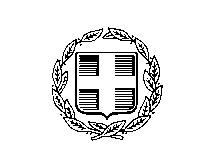 AΔΙΑΒΑΘΜΗΤΟΚΑΝΟΝΙΚΟΓΕΝΙΚΟ ΠΡΟΞΕΝΕΙΟ ΤΗΣ ΕΛΛΑΔΑΣ                         ΣΤΟ ΜΟΝΑΧΟ      ΓΡΑΦΕΙΟ ΟΙΚΟΝΟΜΙΚΩΝ ΚΑΙ         ΕΜΠΟΡΙΚΩΝ ΥΠΟΘΕΣΕΩΝΠΡΟΣΠίνακας αποδεκτώνΚΟΙΝ.ΥΠ.ΕΞ.Διπλ. Γρ. κ. ΥπουργούΔιπλ. Γρ. κ. Αναπλ. ΥπουργούΔιπλ. Γρ. Υφυπουργού κ. Κ. ΦραγκογιάννηΓρ. κ. Γενικού ΓραμματέαΓρ. κ. ΓΓ ΔΟΣ  και ΕξωστρέφειαςΓρ. κας Β’ Γεν. Δ/ντριαςΒ1, Β2, Β3 Δ/νσειςEnterprise GreeceΕλληνική Πρεσβεία ΒερολίνουΓραφεία ΟΕΥ Βερολίνου, ΝτύσσελντορφΕ.Δ.Υπόψη κ. Γενικού Προξένου Μονάχου κ. Γενικού Προξένου ΣτουτγάρδηςΚεντρική Ένωση Επιμελητηρίων Ελλάδοςkeeuhcci@uhc.grΕμπορικό και Βιομηχανικό Επιμελητήριο Αθηνώνinfo@acci.gr, excom@acci.grΕμπορικό και Βιομηχανικό Επιμελητήριο Θεσσαλονίκηςroot@ebeth.grΕμπορικό και Βιομηχανικό Επιμελητήριο Πειραιώςevep@pcci.gr, commerce@pcci.grΕπιμελητήριο Αχαΐαςea@e-a.gr, pm@loux.grΕπιμελητήριο Ηρακλείουinfo@ebeh.gr; president@ebeh.grΕπιμελητήριο Λάρισαςinfo@larcci.grΠανελλήνιος Σύνδεσμος Εξαγωγέωνpse@otenet.grΣύνδεσμος Εξαγωγέων (ΣΕΒΕ)info@seve.grΣύνδεσμος Εξαγωγέων Κρήτηςinfo@crete-exporters.comΣύνδεσμος Ελληνικών Βιομηχανιών Τυποποιήσεως Ελαιολάδου (ΣΕΒΙΤΕΛ)info@sevitel.gr , sevitel@oliveoil.grΣύνδεσμος Ελληνικών Επιχειρήσεων Εξαγωγής & Διακίνησης Φρούτων Λαχανικών Και Χυμών Incofruit Hellasincofruit@incofruit.grΣύνδεσμος Ελληνικών Θαλασσοκαλλιεργειών (ΣΕΘ) fgmgen@otenet.gr  Σύλλογος Τυροπαραγωγών Θεσσαλίας tyrokomoi@gmail.comΕλλα-Δικά Μαςa.papadimitriou@ella-dikamas.grΣύνδεσμος Ελληνικών Βιομηχανιών Τροφίμων (ΣΕΒΤ)sevt@sevt.grΣύνδεσμος Ελληνικών Βιομηχανιών Γαλακτοκομικών Προϊόντων (ΣΕΒΓΑΠ)sevgap@sevt.gr 